Supplemental Information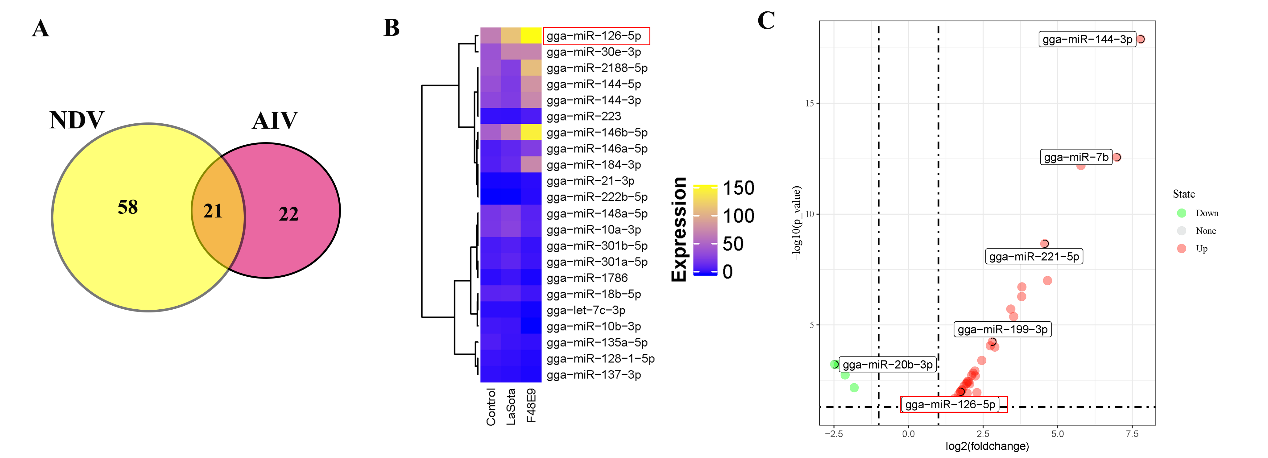 Supplemental Figure.1 Analysis of differential miRNAs in chickens infected with Newcastle disease virus (NDV) or avian influenza virus (AIV). (A) The Vene Map different miRNAs of chicken infection NDV or AIV. (B) The Heat Map differential miRNAs of chicken infection with NDV. (C) The Volcano Map different miRNAs of chicken infection with AIV. The miRNA microarray using the R package “limma”. |logFC| >2 and a p-value <0.05 were set as the threshold to screen out the different miRNAs.Supplementary Table 1 Primer sequences GenesPrimerNucleotide sequence of primers (5’-3’)qchIFNβForwardTCCTACTGCTCTTGCTTCTGCqchIFNβReverseTGGAAATGGAAAAGTCACGTCqchPKRForwardTGCTTGACTGGAAAGGCTACTqchPKRReverseTCAGTCAAGAATAAACCATGTGTGqchMX1ForwardGTTTCGGACATGGGGAGTAAqchMX1ReverseGCATACGATTTCTTCAACTTTGGqchIL-1βForwardGCTCTACATGTCGTGTGTGATGAGqchIL-1βReverseTGTCGATGTCCCGCATGAqchIL-6ForwardAGGACGAGATGTGCAAGAAGqchIL-6ReverseTGCTGTAGCACAGAGACTCGqchIL-8ForwardATTCAAGATGTGAAGCTGACqchIL-8ReverseAGGATCTGCAATTAACATGAGGqchTRAF3ForwardCTGATTGTCAGTTTGAAGAGCqchTRAF3ReverseATGACACACGGGCAGTCTGTqNDV-NPForwardTGCAGCAATGGTACTCCGTTqNDV-NPReverseCCTTTGCTACCGTGACCCATβ-actinForwardCAGACATCAGGGTGTGATGGβ-actinReverseTCAGGGGCTACTCTCAGCTC